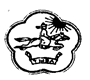 МИНИСТЕРСТВО ОБРАЗОВАНИЯ И НАУКИ РЕСПУБЛИКИ ТЫВАПРИКАЗ«17» ноября 2016 г. № г. КызылО проведении декады в общеобразовательных учреждениях, посвященных юбилею основоположника тувинской литературы С.К. ТокаСогласно плану мероприятий, посвященных 115-летию со дня рождения основоположника тувинской литературы С.К. ТокаПРИКАЗЫВАЮ:1. Провести в образовательных организациях, в учреждениях дополнительного образования, среднего профессионального образования Республики Тыва декаду, посвященных юбилею С.К. Тока, с 1 по 15 декабря 2016 г.2. Утвердить предлагаемый план мероприятий в образовательных  организациях, в учреждениях дополнительного образования, среднего профессионального образования, по проведению декады, посвященных юбилею основоположника тувинской литературы С.К. Тока (Приложение 1).3. Контроль за исполнением настоящего приказа возложить на заместителя министра Е.В Хардикову.Министр                                                           Т.О. СанчааИсп. Шаалы А.С.61752(Приложение 1)Методические рекомендациипо проведению мероприятий к празднованию юбилея С.К.Токи15 декабря 2016 года исполняется 115 лет со дня рождения Салчака Калбакхорековича Тока (1901-1973), государственного деятеля, писателя, выросшего из бедного батрака до руководителя республики, очевидца и участника становления тувинской государственности. С.К. Тока является ярким представителем советской эпохи, одним из основоположников тувинской литературы. Вся его жизнь была нацелена на повышение культурного, социального положения и трудовой активности населения Тувы. К юбилею С.К.Токи Институт развития национальной школы подготовил примерный план проведения мероприятий.  Цели мероприятий:знакомство с биографией государственого деятеля, исторической личности Тувы, писателя С.К.Тока; пропагандалитературного чтения произведений тувинских писателей;формирование интереса к изучению истории, жизни и быта тувинского народа.  Рекомендуемруководителям образовательных организаций Республики Тыва организовывать  качественное проведениемероприятий, посвященных юбилею Салчака Калбакхорековича Токи. Современная молодёжь должна знать биографию исторической личности Тувы, читать его книги, чтобы сохранить память о людях, сыгравших неоценимую роль в становлении и развитии тувинской государственности. План мероприятий в образовательных организациях, в учреждениях дополнительного образования, среднего профессионального образования по проведению декады, посвященной юбилею основоположника тувинской литературы С.К. ТокаПодведение итогов декады: проведение торжественных линеек, церемоний награждений по конкурсам.№МероприятияСрокОтветственные1Открытые уроки и внеклассные мероприятия, посвященные юбилею С.К.Токи.с 01-по 15 декабря 2016 года. Учителя тувинского языка и литературы, истории, обществознания, ИЗО, музыки, труда, библиотекари.2Конкурс инсценировок по произведениям С.К.Токи.(в 3-х возрастных группах).с 01-по 15 декабря 2016 года. Зам. директора по ВР, вожатые, педагоги дополнительного образования, классные руководители.3Выставка книг С.К.Токи.с 01-по 15 декабря 2016 года. Библиотекарь.4Выставка рисунков учащихся «Герои произведений С.К.Токи», «Вот она Мерген – бурная, быстрая высокогорная!!!», «Мир детства маленького Тывыкы», «Мудрость Тас-Баштыг», «Новая Тува на страницах произведений С.Тока».с 01-по 15 декабря 2016 года. Зам.директора по ВР, учителя ИЗО, педагоги дополнительного образования.5Викторины «Что ты знаешь о С.К.Тока?», «Узнай произведения» и т.д.с 01-по 15 декабря 2016 года. Библиотекари.6Конкурс сочинений с опорой на произведения писателя.с 01-по 15 декабря 2016 года. Зам.директора по ВР, учителя тувинского и русского языков.7Конкурс чтецов на основе произведений («Мерген», «Партизаны», «Осуществленная мечта» и т.д.).с 01-по 15 декабря 2016 года. Зам.директора по ВР, учителя-предметники, классные руководители, библиотекари.8Виртуальное путешествие «Северо-Восточная Тува – родина С.К.Тока» (Исторические места, связанные с биографией и творчеством С.К.Тока).с 01-по 15 декабря 2016 года. Зам.директора по ВР,НМР, учителя, заведующие музеев, библиотекари.9Защита проектов по темам: "Листая страницы книг Салчака Токи», «Дети Салчака Токи», «Помощь Красной Армии»(по архивным материалам и произведениям С.Токи) и др.с 01-по 15 декабря 2016 года. Зам.директора по ВР,НМР, учителя, заведующие музеев, библиотекари.10Встреча с писателями и композиторами Тувы.с 01-по 15 декабря 2016 года. Зам.директора по ВР, учителя тувинского языка и литературы, музыки, истории, обществознания.11Муниципальная /школьная научно-практическая конференция «С.К.Тока –выдающийся сын Тувы».с 01-по 15 декабря 2016 года. Зам.директора по НМР, учителя истории, обществознания, тувинского и русского языков, библиотекари.12Вечер памяти с приглашением ветеранов труда, уважаемых людей села (города).с 01-по 15 декабря 2016 года. Зам. директора по ВР, классные руководители.